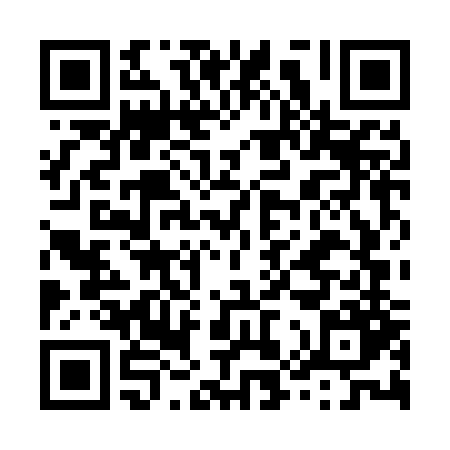 Ramadan times for Novo Santo Antonio, BrazilMon 11 Mar 2024 - Wed 10 Apr 2024High Latitude Method: NonePrayer Calculation Method: Muslim World LeagueAsar Calculation Method: ShafiPrayer times provided by https://www.salahtimes.comDateDayFajrSuhurSunriseDhuhrAsrIftarMaghribIsha11Mon4:174:175:2711:342:495:405:406:4612Tue4:174:175:2711:332:495:395:396:4613Wed4:174:175:2711:332:495:395:396:4514Thu4:174:175:2811:332:495:385:386:4415Fri4:174:175:2811:332:495:375:376:4416Sat4:174:175:2811:322:495:375:376:4317Sun4:174:175:2811:322:495:365:366:4218Mon4:174:175:2811:322:495:355:356:4219Tue4:174:175:2811:312:495:355:356:4120Wed4:184:185:2811:312:495:345:346:4021Thu4:184:185:2811:312:495:345:346:4022Fri4:184:185:2811:312:495:335:336:3923Sat4:184:185:2811:302:495:325:326:3824Sun4:184:185:2811:302:495:325:326:3825Mon4:184:185:2811:302:495:315:316:3726Tue4:184:185:2811:292:495:305:306:3727Wed4:184:185:2811:292:495:305:306:3628Thu4:184:185:2811:292:485:295:296:3529Fri4:184:185:2811:282:485:285:286:3530Sat4:184:185:2811:282:485:285:286:3431Sun4:184:185:2811:282:485:275:276:331Mon4:184:185:2811:282:485:275:276:332Tue4:184:185:2811:272:485:265:266:323Wed4:184:185:2811:272:475:255:256:324Thu4:184:185:2911:272:475:255:256:315Fri4:184:185:2911:262:475:245:246:306Sat4:184:185:2911:262:475:235:236:307Sun4:184:185:2911:262:475:235:236:298Mon4:184:185:2911:262:465:225:226:299Tue4:184:185:2911:252:465:225:226:2810Wed4:184:185:2911:252:465:215:216:28